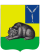 ФИНАНСОВОЕ УПРАВЛЕНИЕ АДМИНИСТРАЦИИВОЛЬСКОГО МУНИЦИПАЛЬНОГО РАЙОНАГлаве администрации Вольского муниципального района Пивоварову И.И.Об исполнении бюджета ВМРза 2014 год и задачах по исполнениюбюджета ВМР в 2015 году(доклад на актив 16.02.2015г) Финансовое управление администрации ВМР сообщает, что фактическое поступление налоговых и неналоговых доходов консолидированного бюджета района за 2014 год составило  96,4% к уточненным назначениям (назначено 479,6 млн.руб., факт 462,2 млн. руб. или недопоступило 17,4 млн.руб.)По сравнению с прогнозом недопоступило НДФЛ -10,9 млн.руб.; ЕНВД -2,7 млн.руб.;  доходов от оказания платных услуг -2,8 млн.руб.При этом для объективности отмечу, что по сравнению с первоначальными прогнозными проектировками Минфина области поступление налоговых и неналоговых доходов в целом оказались больше на 27,0 млн.руб.Анализ причин недопоступления доходов показывает, что основной причиной недопоступления  НДФЛ являются произведенные в соответствии с нормами Налогового Кодекса РФ так называемые возвраты (вычеты) этого налога. По предварительным данным таких возвратов в 2014 г. произведено в общей сумме 58,8 млн.руб., что в отчисленной сумме только в районный бюджет означает недопоступление доходов в объеме 14,1 млн.руб. В ноябре 2014г. Правительство области разъяснило, что компенсация выпадающих доходов бюджетам субъектов РФ из федерального бюджета здесь не предусмотрена, поэтому в областном бюджете источники для возмещения соответствующих потерь местных бюджетов отсутствуют.Невыполнение прогноза поступлений ЕНВД на 2,7 млн.руб. связано с уменьшением количества плательщиков этого налога, что в свою очередь, вызвано как развитием сетевой торговли, так и возможностью перехода на упрощенную систему налогообложения. Кроме того, в 2014г законодательно увеличился возможный объем социальных начислений, уменьшающих сумму этого налога, исчисленную к уплате.Невыполнение прогноза поступлений от оказания платных услуг на 2,8 млн.руб. связано с происшедшим во 2 полугодии 2014г. преобразованием образовательных учреждений культуры из казенных в бюджетные. После этого доходы от оказания платных услуг по таким учреждениям в бюджет района не поступают, а зачисляются на специальные счета учреждений.Динамику поступления доходов по сравнению с 2013г. необходимо анализировать в сопоставимых показателях, то есть без учета введенных в 2014г. акцизов на нефтепродукты. Такой анализ показывает, что по сравнению с 2013г. налоговые и неналоговые доходы консолидированного бюджета района в истекшем году уменьшились на 111,6 млн.руб., в том числе по НДФЛ – на 66,4 млн.руб., по доходам от платных услуг – на 37,8 млн.руб., по земельному налогу - на 13,7 млн.руб.Снижение поступлений НДФЛ связано с уменьшением в 2014г на 10% норматива отчислений от этого налога в районный бюджет согласно изменениям в БК РФ и законодательство области.Для бюджетов поселений этот норматив не изменился.Снижение поступлений доходов от оказания платных услуг связано с преобразованием с 1 января 2014г дошкольных образовательных учреждений из казенных в бюджетные.Снижение поступлений земельного налога вызвано происшедшим в 2014г. понижением кадастровой оценки участков земель промышленности, торговли и бытового обслуживания.Структура поступлений налоговых и неналоговых доходов в целом сохранилась на уровне 2013г. Налоговые доходы составили  85 % к итогу, неналоговые -15%. Наибольший удельный вес составили поступления: НДФЛ – 75,5 % в налоговых (64,2% к итогу);  доходы от использования муниципального имущества -8,9 % к итогу; имущественные налоги- 9,3 % к итогу. Поступление доходов от продажи активов составили  -2,8 % к итогу.Говоря об источниках доходов в части межбюджетных трансфертов из областного бюджета отмечу, как положительный фактор, предоставление Минфином области в 1 и 2 кварталах 2014г. дотаций с опережением, что в значительной степени уменьшило объем кассового разрыва в исполнении бюджета в 1 полугодии, когда на периоды с наименьшими поступлениями собственных доходов приходятся наибольшие объемы коммунальных платежей.   Вместе с тем, в 2014г из бюджета области недопоступило целевых межбюджетных трансфертов в общей сумме 11029,7 т.р., в том числе: - субсидии на развитие инфраструктуры на селе – 2827,3 т.р.- трансферты на погашение задолженности за 2013г по развитию инфраструктуры на селе                                         -  3240,1 т.р.- субсидии на проектирование и строительство сельских дорог  - 4713,0т.рАнализ поступлений по видам доходов в бюджеты поселений также проведен в сопоставимых показателях, то есть без учета поступления акцизов. В результате такого анализа установлено, что в целом в бюджеты поселений поступило доходов меньше, чем в 2013г  на  5454,8 т.р.  При этом по 11 поселениям доходы превысили уровень прошлого года в целом на 1902,6 т.р., а по 4 поселениям доходы уменьшились в целом на 7357,4 т.р..Снижение произошло по бюджетам  МО:  г.Вольск -6278,8 т.р. (земельный налог); Широко –Буеракского -975,1 т.р. (земельный налог, НДФЛ);  Колоярского – 73,0 т.р. (земельный налог, НДФЛ); Белогорновского -30,5 т.р. (НДФЛ).Наибольшее увеличение поступлений налоговых и неналоговых доходов произошло по бюджетам МО : Нижне-Чернавского -585,3 т.р.(43,7%); Терсинского -630,1 т.р. (27,5%); Барановского -217,2 т.р. (31,0%), что было достигнуто за счет увеличения доходов от использования муниципального имущества, либо от реализации бесхозяйного имущества.Далеко не однозначна ситуация с поступлением НДФЛ в бюджеты поселений. При увеличении в целом поступлений этого налога на 4,7 млн.руб. по сравнению с 2013г., следует отметить, что это превышение достигнуто за счет бюджета МО г.Вольск.По 6 поселениям поступление НДФЛ уменьшились в целом на 268,6 т.р., в том числе по МО:  Широко-Буеракскому  -95,3т.р.; Барановскому -62,6 т.р.;Белогорновскому -51,3 т.р.; Колоярскому 42,7 т.р.; Междуреченскому 10,6 т.р.; Терсинскому -6,1 т.р.. В очередной раз подчеркну, что при кажущейся незначительности этих отклонений следует иметь в виду, что снижение поступлений в бюджет поселения по НДФЛ на каждую тысячу рублей означает расчетно уменьшение фонда оплаты труда на  77,0т.р. и требует анализа причин. Тем более, что за 2014 г в структуре доходов поселений (без акцизов) поступление НДФЛ составляют в среднем 58,2% и являются основным бюджетообразующим источником доходов. При происшедшем снижении кадастровой оценки участков земель промышленности, торговли и бытового обслуживания по 7 из 14 бюджетов поселений поступление земельного налога в 2014г. увеличились. Значит, это не единственная причина снижения поступлений земельного налога.В 4 поселениях отсутствуют или крайне незначительны поступления доходов от использования муниципального имущества ( МО: Верхне- Чернавское, Покровское, Талалихинское, Междуреченское).Снизились поступления налога на имущество физических лиц по 3 из 15 поселений( МО:  Верхне-Чернавское,  Нижне-Чернавское и Междуреченское).Приступая к анализу расходной части отмечу, что в бюджетах района и каждого из поселений имеются нормируемые расходы на содержание органов местного самоуправления, норматив которых по каждому из поселений, начиная с 2013 года устанавливается Правительством области. По итогам 2014г. этот норматив соблюден как по району, так и по каждому из поселений. (для справки: по району норматив 9,12%, фактический показатель -8,5%).В целом расходная часть консолидированного бюджета района за 2014 г без учета целевых межбюджетных трансфертов, за счет собственных доходов исполнено на 97,0% (назначено 501,6 млн.руб., исполнено 486,0 млн.руб.)В общих расходах за счет собственных средств расходы на соцсферу (образование, культура, спорт, соцполитика, ЖКХ) составили 349,4 млн.руб. или 72,0%.В течение 2014г. не допускалась задолженность по оплате труда и социальным начислениям.Исполнение консолидированного бюджета района в 2015г происходит в условиях существенного снижения объемов дотаций из областного бюджета на 51,5 млн.руб. или на 41% по сравнению с 2014г. Впервые за последние десятилетия до районов области не доводились прогнозные проектировки по расходам, учтенные при формировании консолидированного бюджета области. Компенсации выпадающей суммы дотации за счет введения новых либо увеличения действующих источников доходов законодательно не предполагается.Основными направлениями бюджетной и налоговой политики Саратовской области на 2015г и на плановый период 2016-2017гг в качестве мер по снижению расходов рекомендованы оптимизация бюджетной сети за счет сокращения штатной численности работников муниципальных учреждений, а также сокращение всех непервоочередных расходов на 70% от уровня 2014г. Соответствующие мероприятия разработаны и осуществляются всеми главными распорядителями и получателями средств районного бюджета.Начальник                                                                                                                                                           Финансового управления                                          администрации Вольского муниципального района                                                             С.Г. Орлов                                                                       